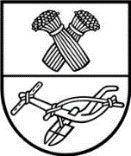 		ProjektasPANEVĖŽIO RAJONO SAVIVALDYBĖS TARYBASPRENDIMASDĖL PRITARIMO JUNGTINĖS VEIKLOS SUTARTIES PROJEKTUI2015 m. spalio 22 d. Nr. T-projektasPanevėžysVadovaudamasi Panevėžio rajono savivaldybės vardu sudaromų sutarčių pasirašymo tvarkos aprašo, patvirtinto Panevėžio rajono savivaldybės tarybos 2008 m. spalio 16 d. sprendimu Nr. T-207 „Dėl Panevėžio rajono savivaldybės vardu sudaromų sutarčių pasirašymo tvarkos aprašo patvirtinimo“, 3.4, 4 ir 5 punktais, Savivaldybės taryba n u s p r e n d ž i a:1. Pritarti jungtinės veiklos sutarties projektui (pridedama).2. Įgalioti Savivaldybės merą Povilą Žagunį pasirašyti 1 punkte nurodytą sutartį.3. Skirti iki 6 205  eurų galimybių studijos „Panevėžio geležinkelio krovinių regioninio terminalo (logistikos centro prie „Rail Baltica“) įrengimas“ parengimo paslaugos išlaidoms sumokėti, tikslinant 2015 m. Savivaldybės biudžetą.4. Pavesti jungtinės veiklos sutarties priežiūrą Panevėžio rajono savivaldybės administracijai.	                                                   PRITARTA                                                                                                Panevėžio rajono savivaldybės tarybos                                                                                               2015 m. spalio 22 d. sprendimu Nr. T-JUNGTINĖS VEIKLOS SUTARTIS NR.2015 m. ____________ d.Panevėžio miesto savivaldybė, kodas 111104115, buveinės adresas: Laisvės a. 20, LT-35200 Panevėžys, atstovaujama Panevėžio miesto savivaldybės mero Ryčio Mykolo Račkausko, veikiančio pagal Panevėžio miesto savivaldybės tarybos 2014 m. gegužės 29 d. sprendimu Nr. 1-154 patvirtinto Panevėžio miesto savivaldybės sutarčių pasirašymo tvarkos aprašo 10 punktą (toliau – Atsakingas partneris), ir Panevėžio rajono savivaldybė, kodas 111107182, buveinės adresas: Vasario 16-osios g. 27, LT-35185 Panevėžys, atstovaujama ________________________________________________________________, veikiančio pagal _______________________________ (toliau – Partneris), sudarė šią jungtinės veiklos sutartį (toliau – Sutartis).1. BENDROSIOS NUOSTATOS1.1. Partneriai, kooperuodami savo patirtį, žinias, finansinius, materialinius-techninius išteklius, įsipareigoja veikti bendrai dalyvaujant regioninės reikšmės projekto „Panevėžio geležinkelio krovinių regioninio terminalo (logistikos centro prie „Rail Baltica“) įrengimas“ galimybių studijos „Panevėžio geležinkelio krovinių regioninio terminalo (logistikos centro prie „Rail Baltica“) įrengimas“ viešojo pirkimo organizavime, viešojo pirkimo sutarties (toliau – Pirkimo sutartis) pasirašyme, atliktų paslaugų priėmime ir apmokėjime.1.2. Vykdydami Sutartį Partneriai išlaiko savo juridinį savarankiškumą. Grupė juridinio asmens nesteigia.2. PARTNERIŲ ĮSIPAREIGOJIMAI2.1. Partneriai bendradarbiauja vykdydami Sutartį savo veikla. Įnašai turtu, pinigais pagal Sutartį nėra daromi, išskyrus aiškiai Sutartyje aptartus atvejus.2.2. Organizuojant galimybių studijos „Panevėžio geležinkelio krovinių regioninio terminalo (logistikos centro prie „Rail Baltica“) įrengimas“ viešąjį pirkimą Panevėžio miesto savivaldybė yra skiriama jungtinei veiklai atstovaujančiu Atsakingu partneriu. Paskelbti viešojo pirkimo konkursą, atlikti viešojo pirkimo procedūras, pasirašyti Pirkimo sutartį, ją kontroliuoti ir atlikti kitus veiksmus, susijusius su  Pirkimo sutarties vykdymu, įgaliojama Panevėžio miesto savivaldybės administracija.2.3. Atsakingas partneris įsipareigoja:2.3.1. Parengti viešojo pirkimo dokumentus, paskelbti viešojo pirkimo konkursą, atlikti visas viešojo pirkimo procedūras.2.3.2. Įsigaliojus Pirkimo sutarčiai, kontroliuoti, kaip Paslaugų teikėjas laikosi Pirkimo sutartyje numatytų įsipareigojimų.  2.3.3. Paslaugų teikėjui suteikus paslaugas, jas priimti ir sumokėti Pirkimo sutartyje numatytą paslaugų kainą Pirkimo sutartyje numatytais terminais už suteiktas paslaugas.  2.3.4. Partnerių vardu atlikti kitus veiksmus vykdant įsipareigojimus pagal pasirašytą Pirkimo sutartį. 2.4. Partneris Panevėžio rajono savivaldybė įsipareigoja:2.4.1. Teikti visą būtiną informaciją ir žinias viešojo pirkimo dokumentų parengimui ir viešojo pirkimo konkurso paskelbimui bei vykdant Pirkimo sutartį. 2.4.2. Sumokėti Atsakingam partneriui ne vėliau kaip per 30 dienų nuo suteiktų paslaugų priėmimo perdavimo akto pasirašymo dienos jam priklausančią Pirkimo sutarties paslaugos kainos dalį.2.4.3. Vykdyti kitus Sutartyje nustatytus įsipareigojimus.22.5. Bendra Partnerių pareiga:Atliekant viešąjį pirkimą bei vykdant Pirkimo sutartį bendradarbiauti su kitu Partneriu siekiant tinkamai įvykdyti pasirašytą Pirkimo sutartį.2.6. Partneriai įsipareigoja pranešti vienas kitam raštu:2.6.1. dėl Sutartyje nurodytų Partnerių rekvizitų pasikeitimo ne vėliau kaip per 5 (penkias) dienas nuo pasikeitimo dienos;2.6.2. jei įvyksta kiti svarbūs įvykiai, turintys ar galintys ateityje turėti įtakos Partnerių įsipareigojimų vykdymui ne vėliau kaip per 5 (penkias) dienas jiems įvykus. Šiuo atveju, kitas Partneris turi teisę pareikalauti, o pirmasis ne vėliau kaip per 15 (penkiolika) dienų įsipareigoja pateikti Partnerio nurodytas papildomas Sutarties įvykdymo užtikrinimo priemones (garantijas, laidavimus arba įregistruotus įkeitimo lakštus, patvirtinančius turimų reikalavimo teisių įkeitimą kito Partnerio nurodytai sumai) ar atlikti kitus veiksmus, užtikrinančius sutartinių įsipareigojimų įvykdymą.2.7. Sutarties 2.6.1–2.6.2 papunkčiuose nustatytos informacijos nepranešimas arba pavėluotas pranešimas laikomas esminiu Sutarties pažeidimu.3. BENDRŲ REIKALŲ TVARKYMAS3.1. Visus veiksmus (įskaitant ir Partnerių atstovavimą santykiuose su viešojo pirkimo laimėtoju ir trečiaisiais asmenimis) pagal pasirašytą su viešojo pirkimo laimėtoju Pirkimo sutartį Partnerių vardu atlieka Atsakingas partneris.3.2. Atsakingas partneris Partnerių vardu pasirašys paslaugų priėmimo ir perdavimo aktus, PVM sąskaitas faktūras bei kitus su Pirkimo sutarties vykdymu susijusius dokumentus.3.3. Atsakingas partneris visus mokėjimus už suteiktas paslaugas vykdys viešojo pirkimo konkurso laimėtojui. 3.4. Neįvykus viešajam pirkimui, nepasirašius Pirkimo sutarties ar jai neįsigaliojus, Atsakingas partneris skelbia pakartotinį viešąjį pirkimą. 3.5. Parengta galimybių studija „Panevėžio geležinkelio krovinių regioninio terminalo (logistikos centro prie „Rail Baltica“) įrengimas“ Partneriams priklauso proporcingai pagal įnašo dydį.3.6. Pirkimo sutarties kaina bei kitos mokėtinos pagal Pirkimo sutartį priklausančios sumos, bylinėjimosi išlaidos, taip pat ir netesybos Partnerių mokamos: 72 proc. – Atsakingo partnerio ir 28 proc.– Partnerio.3.7. Viešojo pirkimo laimėtojas turi teisę tiesiogiai kreiptis į konkretų Partnerį, jei tai susiję su konkrečiais jo įsipareigojimais.3.8. Kiekvienas Partneris turi teisę susipažinti su visais, įskaitant konfidencialius, bendrus ir kito Partnerio konkrečius, susijusius su viešojo pirkimo dokumentais, viešojo pirkimo konkursu ir Pirkimo sutarties vykdymu, reikalų (įsipareigojimų) tvarkymo dokumentais.4. PARTNERIŲ ATSAKOMYBĖ3.1. Partneriai pagal susijusias su viešojo pirkimo organizavimu, Pirkimo sutarties vykdymu prievoles viešojo pirkimo laimėtojui  ir tretiesiems asmenims atsako proporcingai savo dalies dydžiui. Pagal bendras nesutartines prievoles partneriai atsako solidariai. 3.2. Kiekvienas Partneris prieš kitą Partnerį atsako už bendras, susijusias su viešojo pirkimo organizavimu ir Pirkimo sutarties vykdymu, išlaidas ir bendrus, susijusius su viešojo pirkimo organizavimu ir Pirkimo sutarties vykdymu, nuostolius proporcingai pagal įnašo dalį. Visos ir bet kokios išlaidos, nuostoliai, susiję su Partnerio konkrečiais įsipareigojimais, tenka šiam Partneriui, išskyrus tai, jei tokios išlaidos/nuostoliai yra patirti dėl kito Partnerio kaltės. Tokiu atveju, minėtas išlaidas/nuostolius atlygina kaltasis Partneris. Tuo atveju, jei nustatoma abipusė  Partnerių kaltė, išlaidos/nuostoliai dalinami tarp Partnerių proporcingai jų kaltei. 33.3. Partneris, nevykdęs ir/ar netinkamai vykdęs šioje Sutartyje nustatytus įsipareigojimus, atlygina kitam Partneriui jo patirtas tiesiogines išlaidas ir nuostolius.3.4. Šioje Sutartyje nustatytos Partnerių tarpusavio atsakomybės sąlygos ir darbų pasidalijimas ar vėlesnis jų pakeitimas taikomas tik Partneriams ir niekuo neįpareigoja viešojo pirkimo konkurso laimėtojo bei Partnerių dalinės atsakomybės prieš viešojo pirkimo konkurso laimėtoją.3.5. Jokie šios Sutarties pakeitimai ar kiti susitarimai tarp Partnerių neturės įtakos Partnerių atsakomybei ir negalės būti panaudoti kaip atsikirtimai prieš viešojo pirkimo konkurso laimėtoją dėl netinkamo pagal Pirkimo sutartį numatytų sutartinių įsipareigojimų vykdymo.5. SUTARTIES NUTRAUKIMAS5.1. Partneris turi teisę reikalauti nutraukti Sutartį, jeigu:5.1.1. kitas Partneris iš esmės ją pažeidžia;5.1.2. norintis nutraukti Sutartį Partneris dėl svarbių priežasčių nebegali jos vykdyti.5.2. Norėdamas nutraukti Sutartį 5.1 punkte numatytais pagrindais, Partneris turi apie tai raštu informuoti kitą Partnerį likus ne mažiau kaip 60 (šešiasdešimt) dienų iki Sutarties nutraukimo dienos. Per šį terminą Partneriai turi dėti visas pastangas, kad dėl šio nutraukimo būtų patirta kuo mažiau nuostolių. 5.3. Partneriai susitaria, kad nei vienas iš jų negali savavališkai be Sutarties 5.1 punkte nurodyto pagrindo reikalauti nutraukti Sutartį prieš terminą. 5.4. Sutarties 5.1.1 papunktyje nustatytu atveju – kaltasis Partneris, o Sutarties 5.1.2 papunktyje nustatytu atveju – norintis Sutartį nutraukti Partneris privalo atlyginti visas kito Partnerio ir viešojo pirkimo konkurso laimėtojo patirtas išlaidas ir nuostolius, susijusius su Sutarties nutraukimu ir įsipareigojimų pagal Pirkimo sutartį, įvykdymu.6. SUTARTIES GALIOJIMAS6.1. Sutartis įsigalioja jos pasirašymo dieną bei galioja iki Pirkimo sutartyje numatytų įsipareigojimų visiško įvykdymo.6.2. Partneriai susitaria, kad Sutartis, įvykdžius viešąjį pirkimą ir sudarius Pirkimo sutartį, gali būti tikslinama Partneriams sudarant atskirą susitarimą.  7. BAIGIAMOSIOS NUOSTATOS7.1. Partneriai susitaria visą informaciją, gautą vykdant Sutartį, laikyti konfidencialia ir neatskleisti jokiai trečiai šaliai be kito Partnerio raštiško sutikimo. Konfidencialumo įsipareigojimai išlieka galioti ir pasibaigus Sutarties galiojimo laikui iki atskiro susitarimo tarp Partnerių dėl galiojimo laiko pabaigos. Šio Sutarties punkto nuostatos netaikomos, kai perduoti informaciją tretiesiems asmenims reikalauja Lietuvos Respublikos įstatymai, taip pat kai informacija teikiama viešojo konkurso sąlygų ir Pirkimo sutarties nustatytais atvejais.7.2. Partneris neturi teisės perduoti savo įsipareigojimų vykdyti trečiajam asmeniui, nesuderinęs to rašytine forma su kitu Partneriu.7.3. Sutartis sudaryta 3 egzemplioriais, po vieną kiekvienam Partneriui ir vienas Panevėžio miesto savivaldybės administracijos naudojamas egzempliorius. Visų egzempliorių juridinė galia yra vienoda.7.4. Sutartis gali būti pakeista tik Partneriams dėl to raštu susitarus ir pakeitimus pasirašius tinkamai įgaliotiems Partnerių atstovams.7.5. Visus Partnerių tarpusavio santykius, atsirandančius Sutarties ir neaptartus jos sąlygose, reglamentuoja Lietuvos Respublikos įstatymai ir kiti teisės aktai.47.6. Ginčai, kylantys iš Sutarties, sprendžiami derybomis. Jei Partneriai ginčo neišsprendžia per 30 (trisdešimt) kalendorinių dienų, bet kuris Partneris gali kreiptis į teismą dėl teisių gynimo. Sutarčiai taikoma Lietuvos teisė.7.7. Partneriai vienareikšmiškai pareiškia ir patvirtina, kad laiko visas Sutarties sąlygas teisingomis bei pagrįstomis ir įsipareigoja jų laikytis.PARTNERIŲ JURIDINIAI ADRESAIAtsakingas partneris:Panevėžio miesto savivaldybėLaisvės a. 20, LT-35200 PanevėžysMeras Rytis Mykolas RačkauskasPartneris:Panevėžio rajono savivaldybėVasario 16-osios g. 27, LT-35185 PanevėžysPANEVĖŽIO RAJONO SAVIVALDYBĖS ADMINISTRACIJOS JURIDINIS SKYRIUSPanevėžio rajono savivaldybės tarybaiAIŠKINAMASIS RAŠTAS DĖL SPRENDIMO „DĖL PRITARIMO JUNGTINĖS VEIKLOS SUTARTIES PROJEKTUI“ PROJEKTO2015 m. spalio 1 d. 		Projekto rengimą paskatinusios priežastys: Panevėžio rajono mero Povilo Žagunio iniciatyva liepos mėnesį surengtas pasitarimas dėl europinio standarto geležinkelio „Rail Baltica“ tiesimo linijos perspektyvos, krovinių terminalo Panevėžio rajone statybos galimybės. Pasitarime dalyvavo susisiekimo ministras Rimantas Sinkevičius, patarėjas Alfonsas Macaitis, UAB „Rail Baltica statyba“ direktorius Dainius Budrys, Panevėžio miesto savivaldybės meras Rytis Mykolas Račkauskas su Panevėžio miesto savivaldybės atstovais, Panevėžio pramonės, prekybos ir amatų rūmų prezidentas Sigitas Gailiūnas, verslininkai. Susisiekimo ministras R. Sinkevičius susitikime nurodė, kad kalbant apie bet kurio regiono krovinių terminalą, reikalinga pagrįsti jo naudingumą, bendromis pastangomis siekti, kad logistiniu požiūriu būtų parinktas optimaliausias variantas, o tam reikalinga galimybių studija. Sprendimo projekto esmė ir tikslai: Pasirašius jungtinės veiklos sutartį, sutarties šalys (partneriai) – Panevėžio rajono savivaldybė ir Panevėžio miesto savivaldybė veiktų bendrai organizuojant regioninės reikšmės projekto „Panevėžio geležinkelio krovinių regioninio terminalo (logistikos centro prie „Rail Baltica“) įrengimas“ galimybių studijos „Panevėžio geležinkelio krovinių regioninio terminalo (logistikos centro prie „Rail Baltica“) įrengimas“ viešąjį pirkimą, pasirašant viešojo pirkimo sutartį, priimant atliktas paslaugas ir apmokant už jas. Organizuojant galimybių studijos „Panevėžio geležinkelio krovinių regioninio terminalo (logistikos centro prie „Rail Baltica“) įrengimas“ viešąjį pirkimą Panevėžio miesto savivaldybė yra skiriama jungtinei veiklai atstovaujančiu Atsakingu partneriu. Paskelbti viešojo pirkimo konkursą, atlikti viešojo pirkimo procedūras, pasirašyti Pirkimo sutartį, ją kontroliuoti ir atlikti kitus veiksmus, susijusius su viešojo pirkimo sutarties vykdymu, įgaliojama Panevėžio miesto savivaldybės administracija. Jungtinės veiklos sutartyje numatyta, kad parengta galimybių studija partneriams priklausys proporcingai pagal įnašo dydį, sutartyje nustatyta, kad 72 proc. pirkimo sutarties kainos bei kitų mokėtinų sumų mokės Panevėžio miesto savivaldybė, 28 proc. – Panevėžio rajono savivaldybė. 	Vadovaujantis Panevėžio rajono savivaldybės vardu sudaromų sutarčių pasirašymo tvarkos aprašo, patvirtinto Panevėžio rajono savivaldybės tarybos 2008 m. spalio 17 d. sprendimu Nr. T-207, 3.4 ir 4 punktais, jungtinės veiklos sutarties pasirašymui būtinas Savivaldybės tarybos pritarimas sutarties projektui. 	Kokių pozityvių rezultatų laukiama: Pasirašius sutartį, bus pradėtos galimybių studijos „Panevėžio geležinkelio krovinių regioninio terminalo (logistikos centro prie „Rail Baltica“) įrengimas“ viešojo pirkimo procedūros, nustačius laimėtoją – parengta galimybių studija. Galimybių studijoje būtų analizuojami esami bei prognozuojami krovinių maršrutai bei krovinių srautai, pagrindžiamas krovininio terminalo būtinumas, nustatomas optimaliausias krovininio terminalo įrengimo variantas.	Galimos neigiamos pasekmės priėmus projektą, kokių priemonių reikėtų imtis, kad tokių pasekmių būtų išvengta. Neigiamų pasekmių šiuo metu nenumatoma.	Kokius galiojančius teisės aktus būtina pakeisti ar panaikinti, priėmus teikiamą projektą. Nereikia.	Reikiami paskaičiavimai, išlaidų sąmatos bei finansavimo šaltiniai, reikalingi sprendimui įgyvendinti. Šio sprendimo įgyvendinimui bus reikalingos biudžeto lėšos. Tiksli sprendimo įgyvendinimui reikalinga suma paaiškės tiktai Panevėžio miesto savivaldybės administracijai atlikus projekto „Panevėžio geležinkelio krovinių regiono terminalo (Logistikos centro prie „Rail Baltica“) įrengimas“ galimybių studijos „Panevėžio geležinkelio krovinių regioninio terminalo (Logistikos centro prie „Rail Baltica“) įrengimas“ viešąjį pirkimą. Sutartyje numatyta, kad viešojo pirkimo sutarties kaina bei visos kitos mokėtinos pagal sutartį priklausančios sumos mokamos taip: 72 proc. moka Panevėžio miesto savivaldybė, 28 proc. – Panevėžio rajono savivaldybė. Preliminariais skaičiavimais Panevėžio rajono savivaldybė galimybių studijos „Panevėžio geležinkelio krovinių regioninio terminalo (logistikos centro prie „Rail Baltica“) įrengimas“ parengimo paslaugos išlaidoms sumokėti turėtų prisidėti iki 6 205 Eur (Panevėžio miesto savivaldybė 2015 m. rugsėjo 24 d. sprendimu Nr. 1-260 numatė galimybių studijos parengimo paslaugoms pirkti skirti iki 22 tūkst. Eur).	Sprendimo projektui nereikalingas antikorupcinis vertinimas.Vyr. specialistė				Daiva Čiplienė